Initial Calling Script and Follow upHello _______? I’m calling you because I was just notified by one of my websites that you have indicated that you have an interest in making some additional income by working from home!  Is that right?OK, great! I think I have something that could fit what you're looking for… plus, I have a 3 day 2 night Vacation Getaway Voucher for you just for taking the time to visit with me! OK?I'll keep this short as I don't want to take up much of your time.I would like to send you an email with a link to a website containing a short video that will explain everything that we do! This should give you a really good idea of everything involved...May I send you that email with the link?OK, great! Is this your best email?  (Read them their email address to confirm)Be watching for an email with the subject line that reads... “Here's the work from home information you requested.”OK, one last thing. This video is very short... just under 3 minutes. If you have an interest you can request more information on the web page and it will take you to a more in-depth look at what we do. When do you think you'd be able to view the video?One last thing… when may I call you to answer any of your questions? And I promise... NO pressure!  I don't work that way.   (Get off the phone)=======================================================Here is a voice mail drop message if you miss talking to them: (1st Message)Hi, _____________.  I’m calling you because I was just notified by one of my websites that you have indicated that you have an interest in making some additional income by working from home!I'm sorry I missed you...I would like to send you an email with a link to a website containing a short video that will explain everything that we do… it should give you a really good idea of everything involved...Also, I have a 3 day 2 night Vacation Getaway Voucher for you just for taking the time to visit with me..I would like to follow up and help you get all the information you need, and to answer any questions. Could you please return my call? I promise our whole conversation will take less than 3 minutes.  If I don’t hear from you, I will try once more to connect…OK?  Here’s my phone number… 1-405-556-1873.I really think you'll like what we have, and I'm looking forward to speaking with you for a few minutes.By the way, if I happen to be busy on another call please leave your phone number and the best time for me to call you back. My name is Greg Ray and my phone number again is  1-405-556-1873.Have a great day...=======================================================The Second Call message if you still missed talking to them…Hi ___________, this is Greg Ray calling again from Home Income Bonus.I'm leaving you a second message as a reminder… I have the information you requested about learning more about a home-based income project.I wanted to try you one more time so that I can get you all the information you need and answer any questions that you might have .  I also have a 3 day 2 night Vacation Getaway Voucher for you just for taking the time to visit with me.If you're still interested in a home-based income, please return my call.  I really think you'll like what you see and I'm looking forward to speaking with you.Once again, this is Greg Ray and my phone number is  1-405-556-1873.I hope we speak soon.=======================================================Final Contact  - eMail if you still missed talking to them…Hi, _______________, this is Greg Ray following up with your request to learn more about a home-based income project.I was notified from one of my websites that you recently asked for information about my exciting and profitable home-based income project.I just wanted you to know that I've been trying to follow up but unfortunately haven't been able to reach you by phone.The reason I called was to get you the information you might need and answer any questions.I'd really like the opportunity to learn more about you and what you're looking for, and of course, to see if our project is right for you.__________________, could you do me a small favor?Would you mind replying to this email (or give me a return call) and let me know if you're still looking for some extra income?I'd really appreciate it.If you already found something else or no longer interested no worries.Just reply to this email and let me know so I can take you off my list.Thanks again _________________ , I hope we get to meet send soon.Please drop me a quick email or leave me a phone message… either way.Thanks in advance,Greg Ray
Platinum Team Leader
HomeIncomeBonus@gmail.com
1-405-556-1873=======================================================Here's the email message to send after getting off the phone with your prospect...Here's the work from home information you requested…Here's the work from home information you requested, ___________. I’ll also be sending another email with the link to access your Vacation Getaway Voucher.Thank you for visiting with me earlier on the phone.I will make this short...Here's the link to the online presentation for my work from home business... Yes, you really can start a work from home business for just twenty bucks a month.http://homeincomebonus.com/successAlso. this link might actually be to one of my team member's website, because that's what I do... I market for my team members and help them build their business... and I'll do the same for you when you join our team. Whether it’s my site or a team member’s, rest assured that I will be working closely with you to help YOU reach YOUR success goals.After checking out the business opportunity page, I invite you to check out more of the training site I am building for my team members...http://homeincomebonus.com/tourAs I mentioned above, you can get started at the "Gold" level with your own travel engine to book hotels, vacations, condos, car rentals, cruises, and flights... plus complete access to our valuable Savings Portal where people save on average about $4900 per year…  and you can get all this right from your computer or smart phone for just $20… the price of a pizza!So, check us out... if you have any questions, my contact information is listed below.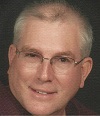 Greg Ray
Platinum Team Leader
1-405-556-1873
Savings Highway Global Success
SavingsHighwayGlobalSuccess@gmail.com